ATT CSP10 Working Group MeetingsSIDE EVENT - PROPOSAL FORMTuesday 20 – Friday, 23 February 2024* Please indicate in this section which room you would prefer to hold the side-event in. You may select more than one option, if you have flexibility regarding dates. Please note the following:Interpretation: Interpretation equipment is available in all rooms; Capacity: Room C holds 108 persons; Rooms E & F hold 60 persons;Technical equipment: Use of audio-visual equipment is charged at CHF 260.- per room. If you require additional equipment or room configuration, additional costs will be incurred.Please submit this form to Mr Tom Nijs, ATT Secretariat, at: tom.nijs@thearmstradetreaty.org by 16 February 2024.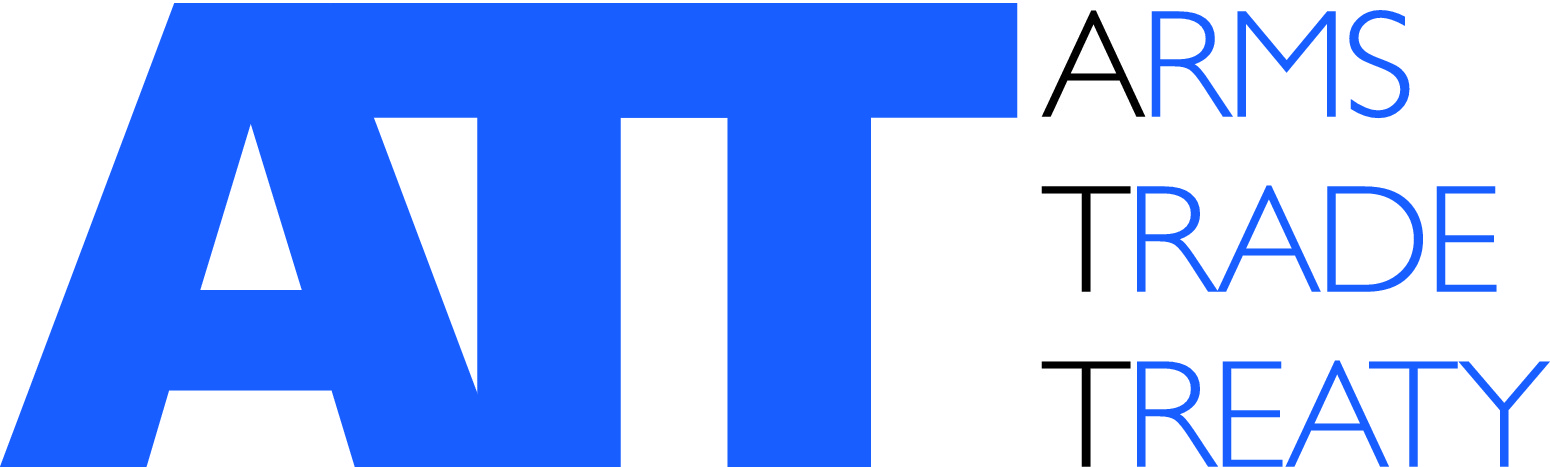 Issued by the ATT SecretariatTitle:Title of the side eventTitle of the side eventTitle of the side eventTitle of the side eventOrganizer:Name of the organization(s) and any government(s) hosting the eventName of the organization(s) and any government(s) hosting the eventName of the organization(s) and any government(s) hosting the eventName of the organization(s) and any government(s) hosting the eventDate →:Room↓:Tuesday 
20 FebruaryWednesday 
21 FebruaryThursday 
22 FebruaryFriday 
23 FebruaryRoom C
(108 persons)Room E
(60 persons)Room F
(60 persons)Speakers:List the speakers by name in order of appearanceList the speakers by name in order of appearanceList the speakers by name in order of appearanceList the speakers by name in order of appearanceStart time:Finish time:Language:Technical requirements:Do you require audio visual equipment?                               Yes             NoPlease specify:Do you require audio visual equipment?                               Yes             NoPlease specify:Do you require audio visual equipment?                               Yes             NoPlease specify:Do you require audio visual equipment?                               Yes             NoPlease specify:Interpretation:Do you intend to provide interpretation?                              Yes             NoDo you intend to provide interpretation?                              Yes             NoDo you intend to provide interpretation?                              Yes             NoDo you intend to provide interpretation?                              Yes             NoCatering:Do you intend to provide catering?                                         Yes             NoDo you intend to provide catering?                                         Yes             NoDo you intend to provide catering?                                         Yes             NoDo you intend to provide catering?                                         Yes             NoAddress for invoice: 
(if applicable)If applicable, name and email address of the person the invoice for interpretation services should be sent toIf applicable, name and email address of the person the invoice for interpretation services should be sent toIf applicable, name and email address of the person the invoice for interpretation services should be sent toIf applicable, name and email address of the person the invoice for interpretation services should be sent toFocal point:Name and email addressName and email addressName and email addressName and email addressDescription:Description:Description:Description:Description: